Escola: E. E. Prof José LiberattiNome: Denise Minematsu, Guilherme Vazquez, Julia ColesSérie: 3º E e FRelato da Oitava visita (24/09/2013)Fomos avisados, no dia da experiência, pelo Danilo, que talvez a atividade não fosse realizada já que este ouvira de outro estagiário da escola que os alunos estavam realizando provas de recuperação. Confirmamos com o professor Vitor, portanto informamos que voltaríamos à escola dia 08/10 e enviamos uma planilha com as notas da atividade anterior, conforme solicitado pelo professor. Só para constar, anteriormente, logo após nosso laboratório de preparação desta atividade, enviamos algumas mensagens ao Vitor para confirmar que a turma não havia feito a experiência proposta em outra ocasião, as mensagens trocadas foram estas e decidimos por manter o experimento.Respostas das mensagens ao Vitor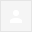 Geeeeente.... Sem juízo de valor, seguem as mensagens que troquei com o prof Vitor....Julia: Boa noite professor Vitor! É a Julia do grupo de estágio da USP. Estamos preparando a aula que daremos semana que vem e pensamos em apresentar uma maquina a vapor. As nossas turmas já tiveram isso???Vitor: 
Depois eu confimoJulia: Acho que me expressei mal! Queria saber se outro grupo de estágio já apresentou isso pro 3E ou 3F pra não repetirmos experiência... Imagino que a matéria eles já tenham tido, e apresentaremos uma explicação antes.Vitor: Pode ser mas preciso acertar o diaJulia: Bom, assim que puder, você me confirma? Porque precisamos de tempo pra preparar outra atividade se essa não puder ser feita dia 24. E se não for algo em termo, você tem algum pedido ou proposta?Vitor: Ok depois combinamosBom. Tiro algumas conclusões: 1) ele é ligado no celular! Respondeu rápido! 
2) não mandei msg pra pessoa errada, sem dúvida alguma era o Vitor respondendo
3) eu não sei o que fazemos. Acho que devemos manter nossa aula porque ele não sabe se algum grupo deu aquilo na turma dele...
4) de duas uma, ou ele nem vai me responder nada até terça que vem ou vai responder algo inconclusivoBjos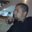 Acho que tem que encaminhar isso pro Ivã ver.Dá pra ver que ele não muito disposto em contribuir.Em 17 de setembro de 2013 23:01, Julia Coles <julia.bcoles@gmail.com> escreveu: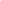 Bom dia Professor Ivã,Só para o seu conhecimento...Ontem realizamos nossa oficina e preparamos o experimento da maquina a vapor para dar nas turmas de 3E e 3F do Prof Vitor do Liberatti.Como entendemos que ele está tratando do assunto com as turmas dele, e que ele tinha se interessado pela experiencia pensamos em falar do assunto, mas não temos certeza se nossas turmas já tiveram essa experiencia porque outros grupos de estágio aplicaram algo semelhante. Trocamos algumas mensagens com o Professor para tirar essa duvida, seguem abaixo. Na sua opinião, devemos manter o planejamento?Em 18 de setembro de 2013 11:19, Javier Junior <chopin.jr@gmail.com> escreveu:ele eh mto perdido!! como assim "depois"?? ele nem sabe o q ta acontecendo nas turmas dele!? e pq ele tem q confirmar o dia?? ele ta louco?? o nosso dia e hr ja sao definidos, ele tem q parar com essa mania de pedir pra gente ir mais cedo ou em outro dia, ele acha q a gente ta totalmente disponivel pra ele enqto ele mal consegue responder nossas perguntas... afffEm 18 de setembro de 2013 11:19, Javier Junior <chopin.jr@gmail.com> escreveu:Acho que tem que encaminhar isso pro Ivã ver.Olá Júlia.

Situação difícil. Vocês devem manter a experiência já planejada (de qualquer forma já está tarde para mudar). No dia da implementação na escola eu ou o Danilo iremos lá para ajudar na negociação das próximas.

Att.

Ivã Gurgel
Professor Doutor
Departamento de Física Experimental
Instituto de Física - USP
Caixa Postal:66318 - CEP:05315-970
São Paulo - SP - Brasil
Tel: (+55)11 3091-0815
Cel: (+55)11 8445-9860
e-mail: gurgel@usp.br

----- Julia Coles &lt;julia.bcoles@gmail.com&gt; escreveu:Olá pessoal,Tentaremos dar o maior apoio possível para ir contornando essa relação problemática que vem se desenvolvendo durante os estágios. Acredito que a ideia de ter um "plano B", como comentei na oficina (por exemplo a abordagem histórica da máquina a vapor, sugerida pelo Márcio) seria uma saída possível. Apesar de ser uma saída trabalhosa, considerem que uma vez que tiverem este "plano B" vocês podem utilizá-lo na atividade seguinte, caso ele não se faça necessário nesta próxima aula.Apesar de estarmos passando por estas experiências difíceis temos que fazer o máximo para não "desautorizar" o professor. Por mais que não concordemos com a maneira que ele se planeja, teremos que respeitá-lo, até porque ele quem é o responsável pelos estudantes do Liberatti. Sei que a situação não é fácil, pois nos afeta diretamente, mas iremos encontrar soluções (espero!).É uma pena que o cenário tenha se desenvolvido desta maneira.AttDanilo.Em 18 de setembro de 2013 15:15, <gurgel@usp.br> escreveu:Você tem razão. Prepararemos o plano B então...
Obrigada pelo apoio.
DeniseEm 18/09/2013 20:47, "Danilo Luiz" <danilo.cardoso.fis@gmail.com> escreveu:Concordo Danilo com tudo que disse,Não é culpa nem de vocês e nem nossa, e acho que o Professor nem faça de propósito, é o jeito dele! Temos que nos adaptar à situação e ver isso até como um desafio! Aprendemos na prática como contornar situações desfavoráveis e as frustrações que surgem quando o que é planejado precisa ser alterado de ultima hora.Já percebi que muito planejamento de nossa parte,nessa nossa situação, só nos frustra. A chance de o professor cancelar a aula na hora h se perceber que ela já foi dada é grande então nem nos vejo usando o plano B, mas de qualquer forma, prever qualquer coisa também é impossível, em se tratando do Vitor, então vamos seguir em frente com o planejado mas dando um enfoque maior para os textos e se, por acaso descobrirmos que eles já fizeram o experimento e ele nos colocar na sala mesmo assim, usamos.Também não vejo muito problema em apresentar a mesma coisa! As atividades escritas serão novidade e sempre tem algum aluno que nunca fez aquilo. Para os outros será um reforço.Prepararemos os textos até o final da semana e, semana que vem, saberemos como foi!!!Obrigada pelo apoio que vocês da equipe estão dando, relatamos mais para que você e o Professor Ivã tenham ciência da situação, mas acredito que pouco ou quase nada possa ser feito quanto ao Vitor, ele tem um jeito confuso e não conseguimos, por mais que expliquemos, que ele entre na nossa sintonia, ele segue a dele e nós é que precisamos nos adaptar a isso, o que também acho justo. AbraçosEntradax17 de set (7 dias atrás)18 de set (6 dias atrás)18 de set (6 dias atrás)18 de set (6 dias atrás)18 de set (6 dias atrás)18 de set (6 dias atrás)18 de set (6 dias atrás)19 de set (5 dias atrás)